Commissione Tecnica Nazionalevers. 2022DISPOSITIVO TECNICO (tipo) – manifestazione nazionaleIl Delegato Tecnico è libero di modificarloCampionati Federali:	- farlo inserire sul sito in allegato al Dispositivo Organizzativo			- inviare entro 30 gg dalla manifestazione a Area Organizzazione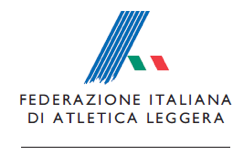 [NOME MANIFESTAZIONE][Luogo], [data]DISPOSITIVO TECNICO (agg. [data])[CDS:] RIUNIONE TECNICALa Riunione Tecnica avrà inizio alle [HH:MM] di [GG GGG MMM], presso [indicare dove].CONFERMA ISCRIZIONILa conferma iscrizioni sarà effettuata online entro le [HH:MM] di [GG GGG MMM] [fare riferimento al Disp. Org.], eventuali cancellazioni di conferme già effettuate dovranno essere effettuate, presso il TIC, almeno 2 ore prima dell’inizio della gara relativa [indicare eventuali orari differenti per gare di inizio giornata], in modo da non incorrere nelle sanzioni previste dalla RT4.4 e consentendo inoltre un’eventuale ricomposizione dei turni.CONFERMA ISCRIZIONI CAMPIONATI DI SOCIETÀLe iscrizioni dovranno essere confermate nel corso della Riunione Tecnica, durante la quale saranno consegnati i pettorali e segnalate eventuali sostituzioni.Eventuali variazioni, nuove iscrizioni e sostituzioni saranno possibili fino a un’ora prima di ogni singola gara.PETTORALII pettorali saranno ritirati, per ogni giornata di gara, presso [indicare dove]. Per le gare di Corsa e Marcia e per l’ultimo frazionista della staffetta sono previsti due pettorali da applicare sul petto e sul dorso; per i primi tre frazionisti della staffetta, è previsto un solo pettorale da applicare sul petto. Per i Concorsi sarà consegnato un unico pettorale, da applicare indifferentemente sul petto o sul dorso. I pettorali dovranno essere applicati nella loro dimensione originale, senza essere ridotti o piegati. [Se previsti cosciali:] Il numero cosciale per il fotofinish, da applicare sul fianco destro, sarà consegnato [indicare dove: Call Room o dai Giudici di Partenza].ATTREZZI PERSONALIDevono essere consegnati per il controllo almeno 60’ prima dell’inizia della gara, presso [indicare dove], dietro rilascio di apposita ricevuta. Se approvati, gli attrezzi saranno a disposizione di tutti i concorrenti per l’intera durata della gara. [Indicare eventuali istruzioni sul ritiro: direttamente in pedana a fine gara o da magazzino].Le aste saranno consegnate [indicare gestione aste: magazzino o direttamente in pedana].CENTRO INFORMAZIONI TECNICHE – TICTale servizio, situato [indicare dove], costituisce il collegamento fra Società, Organizzazione e Delegato tecnico/Direzione di Gara, quale unico punto di riferimento tecnico; osserverà i seguenti orari di apertura: [indicare per ogni giornata, fare riferimento al Disp. Org.]Le società sono invitate a rivolgersi al TIC per [adattare a seconda della situazione]:ritirare i pettorali;ritirare e consegnare il modulo per la conferma delle staffette, indicando la composizione e l’ordine dei frazionisti fino a un’ora prima dell’orario di inizio gara;cancellare la partecipazione di atleti nel rispetto delle tempistiche indicate;presentare reclami o appelli in seconda istanza per iscritto, accompagnati dalla relativa tassa di €100,00;richieste di chiarimenti in merito ai regolamenti e ai risultati;consegna attrezzi personali per la verifica (almeno un’ora prima della gara) e loro restituzione;ricevere copia del risultato di una singola gara [solo manifestazioni non TOP]Start list e risultati saranno pubblicati sul sito federale, sul maxischermo e sui touchscreen a disposizione in tribuna.ZONA DI RISCALDAMENTOPer il riscaldamento degli atleti sarà disponibile [indicare].ABBIGLIAMENTOGli atleti devono indossare la divisa sociale sia in gara sia durante la cerimonia di premiazione e non potranno portare in campo materiale non consentito dalle norme vigenti (telefoni, video/fotocamere, ricetrasmittenti, ecc...). Si rammenta altresì che non è ammessa alcuna forma di pubblicità al di fuori di quella consentita dal RTI.PRESENTAZIONE ALLA CALL ROOMGli atleti, muniti di tessera federale o di altro documento legalmente riconosciuto ai fini del controllo d’identità, devono presentarsi in Call Room, situata [indicare dove], per l’accesso al campo, secondo le seguenti modalità [tempi puramente indicativi, da adeguare alla realtà locale]:20’ prima per le gare di Corsa, Marcia e Staffetta; 30’ per i Salti in Estensione e i Lanci; 40’ per il Salto in Alto;50’ per il Salto con l’Asta.Per l’accesso in Call Room si raccomanda di fare in ogni caso affidamento al c.d. orario esploso, che sarà affisso in Zona di Riscaldamento e nei pressi della Call Room per ciascuna giornata di gara. In ogni caso il momento dell'effettivo ingresso in campo è stabilito dalla Direzione di Gara / Direzione di Riunione. Non sarà effettuata alcuna chiamata a mezzo altoparlante.ACCESSO AL CAMPO ED USCITAL’intera area di gara sarà sorvegliata da personale addetto. Gli atleti accederanno all’area della competizione esclusivamente attraverso la Call Room, accompagnati da un Giudice; allo stesso modo, al termine della propria gara, usciranno attraverso la Zona Mista.Dirigenti e Tecnici non saranno ammessi in Call Room né nell’area della competizione. [Indicare qui eventuali zone riservate ai tecnici, specificando modalità di accesso e limitazioni].NORME TECNICHE[Evidenziare i criteri di svolgimento delle gare di corsa (batterie/semifinali/finali – serie)]. [Solo per le gare in serie:] Gli atleti con le migliori prestazioni di accredito saranno inseriti nell’ultima delle serie previste.[Eventuali criteri per il riconoscimento dei tempi di accredito].[Precisare quanti atleti accedono alle finali nei concorsi, ma solo se diverso da otto.][Campionati Individuali:] Le progressioni dei Salti in Elevazione, le misure di qualificazione, i criteri di ammissione alle finali e le battute del Salto Triplo [cancellare le voci non pertinenti], stabiliti dal Delegato Tecnico in accordo con la Direzione Tecnica Federale, saranno comunicati mediante integrazione al Dispositivo Tecnico, dopo la chiusura delle iscrizioni.[Campionati di Società:] Le progressioni dei Salti in Elevazione e le battute del Salto Triplo saranno proposte dal Delegato Tecnico durante la Riunione Tecnica.RECLAMII Reclami (prima istanza) relativi allo svolgimento di una gara devono essere presentati verbalmente all’Arbitro della specifica gara entro 30’ dall’ufficializzazione dei risultati. Gli Appelli (seconda istanza) dovranno essere presentati per iscritto alla Giuria d’Appello, accompagnati dalla prescritta tassa di €100,00. La consegna dell’Appello va effettuata presso il TIC, previa esibizione della tessera federale, entro 30’ dalla comunicazione dell’Arbitro/Delegato Tecnico circa la decisione verso la quale si intende ricorrere.I reclami possono essere presentati dall’Atleta, da un Dirigente della sua Società o da persona che agisca in suo nome, ma solo se tale Atleta o Società è coinvolto nel medesimo turno della gara cui si riferisce il reclamo, o se si tratta di competizione in cui sono assegnati punti alla società.PREMIAZIONISaranno premiati i primi [indicare in base a Norme Attività] classificati di ciascuna gara. La Cerimonia di premiazione avrà luogo [indicare: possibilmente entro 10’-15’] dall’ufficializzazione dei risultati di ciascuna gara. Gli atleti da premiare dovranno mettersi immediatamente a disposizione del cerimoniale, uscendo dalla Zona Mista [specificare eventuali istruzioni diverse].ANTIDOPING [ove previsto]Potrà essere effettuato secondo quanto disposto dagli Organi competenti, nel rispetto delle normative vigenti.CERIMONIE PROTOCOLLARI [ove previste][Indicare specifiche, tempi e modalità].Per quanto non contemplato dal presente dispositivo, si rimanda al RTI, alle Norme Attività [AAAA] e ai singoli regolamenti emanati dalla FIDAL e pubblicati sul sito federale.	Il Delegato Tecnico	__________________	[Nome e Cognome][NOME MANIFESTAZIONE][Luogo], [data]DISPOSITIVO TECNICO (integrazione)Da redigere sotto forma di comunicato da inserire nelle buste (manifestazioni individuali) o da consegnare in Riunione Tecnica (CdS)CRITERI DI PASSAGGIO ALLE FINALI DELLE CORSEMISURE DI QUALIFICAZIONE DEI CONCORSIPROGRESSIONI SALTI IN ELEVAZIONE[Campionati di Società:] Gli atleti potranno chiedere una sola misura d’ingresso inferiore alla prima altezza indicata, superata la quale dovranno obbligatoriamente proseguire secondo la progressione stabilita.BATTUTE SALTO TRIPLO	Il Delegato Tecnico	__________________	[Nome e Cognome]GARABATTERIE (CORSIE)PIAZZAMENTIMIGLIORI TEMPI100m3 (6)1Q3q100/110hs3 (6)1Q3qGARAQGARAQGARAQGARAQAlto FAlto MPeso FPeso MAsta FAsta MMartello FMartello MLungo FLungo MDisco FDisco MTriplo FTriplo MGiavellotto FGiavellotto MALTO FEMMINILE (minimo di riferimento NNN)ALTO FEMMINILE (minimo di riferimento NNN)ALTO FEMMINILE (minimo di riferimento NNN)ALTO FEMMINILE (minimo di riferimento NNN)ALTO FEMMINILE (minimo di riferimento NNN)ALTO FEMMINILE (minimo di riferimento NNN)ALTO FEMMINILE (minimo di riferimento NNN)ALTO FEMMINILE (minimo di riferimento NNN)ALTO FEMMINILE (minimo di riferimento NNN)ALTO FEMMINILE (minimo di riferimento NNN)ALTO FEMMINILE (minimo di riferimento NNN)ALTO FEMMINILE (minimo di riferimento NNN)ALTO FEMMINILE (minimo di riferimento NNN)ALTO FEMMINILE (minimo di riferimento NNN)ALTO FEMMINILE (minimo di riferimento NNN)ALTO FEMMINILE (minimo di riferimento NNN)ALTO FEMMINILE (minimo di riferimento NNN)ALTO FEMMINILE (minimo di riferimento NNN)ALTO FEMMINILE (minimo di riferimento NNN)ALTO FEMMINILE (minimo di riferimento NNN)ALTO FEMMINILE (minimo di riferimento NNN)ALTO FEMMINILE (minimo di riferimento NNN)ALTO FEMMINILE (minimo di riferimento NNN)ALTO FEMMINILE (minimo di riferimento NNN)+2+2+2ALTO MASCHILE (minimo di riferimento NNN)ALTO MASCHILE (minimo di riferimento NNN)ALTO MASCHILE (minimo di riferimento NNN)ALTO MASCHILE (minimo di riferimento NNN)ALTO MASCHILE (minimo di riferimento NNN)ALTO MASCHILE (minimo di riferimento NNN)ALTO MASCHILE (minimo di riferimento NNN)ALTO MASCHILE (minimo di riferimento NNN)ALTO MASCHILE (minimo di riferimento NNN)ALTO MASCHILE (minimo di riferimento NNN)ALTO MASCHILE (minimo di riferimento NNN)ALTO MASCHILE (minimo di riferimento NNN)ALTO MASCHILE (minimo di riferimento NNN)ALTO MASCHILE (minimo di riferimento NNN)ALTO MASCHILE (minimo di riferimento NNN)ALTO MASCHILE (minimo di riferimento NNN)ALTO MASCHILE (minimo di riferimento NNN)ALTO MASCHILE (minimo di riferimento NNN)ALTO MASCHILE (minimo di riferimento NNN)ALTO MASCHILE (minimo di riferimento NNN)ALTO MASCHILE (minimo di riferimento NNN)ALTO MASCHILE (minimo di riferimento NNN)ALTO MASCHILE (minimo di riferimento NNN)ALTO MASCHILE (minimo di riferimento NNN)+2+2ASTA FEMMINILE (minimo di riferimento NNN)ASTA FEMMINILE (minimo di riferimento NNN)ASTA FEMMINILE (minimo di riferimento NNN)ASTA FEMMINILE (minimo di riferimento NNN)ASTA FEMMINILE (minimo di riferimento NNN)ASTA FEMMINILE (minimo di riferimento NNN)ASTA FEMMINILE (minimo di riferimento NNN)ASTA FEMMINILE (minimo di riferimento NNN)ASTA FEMMINILE (minimo di riferimento NNN)ASTA FEMMINILE (minimo di riferimento NNN)ASTA FEMMINILE (minimo di riferimento NNN)ASTA FEMMINILE (minimo di riferimento NNN)ASTA FEMMINILE (minimo di riferimento NNN)ASTA FEMMINILE (minimo di riferimento NNN)ASTA FEMMINILE (minimo di riferimento NNN)ASTA FEMMINILE (minimo di riferimento NNN)ASTA FEMMINILE (minimo di riferimento NNN)ASTA FEMMINILE (minimo di riferimento NNN)ASTA FEMMINILE (minimo di riferimento NNN)ASTA FEMMINILE (minimo di riferimento NNN)ASTA FEMMINILE (minimo di riferimento NNN)ASTA FEMMINILE (minimo di riferimento NNN)ASTA FEMMINILE (minimo di riferimento NNN)ASTA FEMMINILE (minimo di riferimento NNN)+5+5ASTA MASCHILE (minimo di riferimento NNN)ASTA MASCHILE (minimo di riferimento NNN)ASTA MASCHILE (minimo di riferimento NNN)ASTA MASCHILE (minimo di riferimento NNN)ASTA MASCHILE (minimo di riferimento NNN)ASTA MASCHILE (minimo di riferimento NNN)ASTA MASCHILE (minimo di riferimento NNN)ASTA MASCHILE (minimo di riferimento NNN)ASTA MASCHILE (minimo di riferimento NNN)ASTA MASCHILE (minimo di riferimento NNN)ASTA MASCHILE (minimo di riferimento NNN)ASTA MASCHILE (minimo di riferimento NNN)ASTA MASCHILE (minimo di riferimento NNN)ASTA MASCHILE (minimo di riferimento NNN)ASTA MASCHILE (minimo di riferimento NNN)ASTA MASCHILE (minimo di riferimento NNN)ASTA MASCHILE (minimo di riferimento NNN)ASTA MASCHILE (minimo di riferimento NNN)ASTA MASCHILE (minimo di riferimento NNN)ASTA MASCHILE (minimo di riferimento NNN)ASTA MASCHILE (minimo di riferimento NNN)ASTA MASCHILE (minimo di riferimento NNN)ASTA MASCHILE (minimo di riferimento NNN)ASTA MASCHILE (minimo di riferimento NNN)+5FEMMINILEMASCHILE11m13m